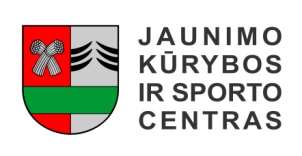 ŠAKIŲ RAJONO SAVIVALDYBĖS JAUNIMO KŪRYBOS IR SPORTO CENTRASBiudžetinė įstaiga, V. Kudirkos g. 64, LT-71124, tel. (8345) 60187, el. p. jksc@takas.lt Duomenys kaupiami ir saugomi Juridinių asmenų registre, kodas 190824054, PVM mokėtojo kodas LT100006169918          2015 12 28KALĖDINIS ATVIRAS TINKLINIO TURNYRASData: 2015 12 27Vieta: Šakių JKSCOrganizatorius: Šakių rajono jaunimo kūrybos ir sporto centrasVaržybų dalyviai: 4 žaidėjai, 1 atsarginisApdovanojimai: komandos – prizininkės apdovanotos medaliais, I-os vietos komanda nugalėtoja – prizine taure.Užimtos vietos:I vieta - NUOGI ANT SLENKSČIOII vieta - MAJAMISIII vieta – JKSCIV vieta - VILKAVIŠKIO RSK ŽIEDAS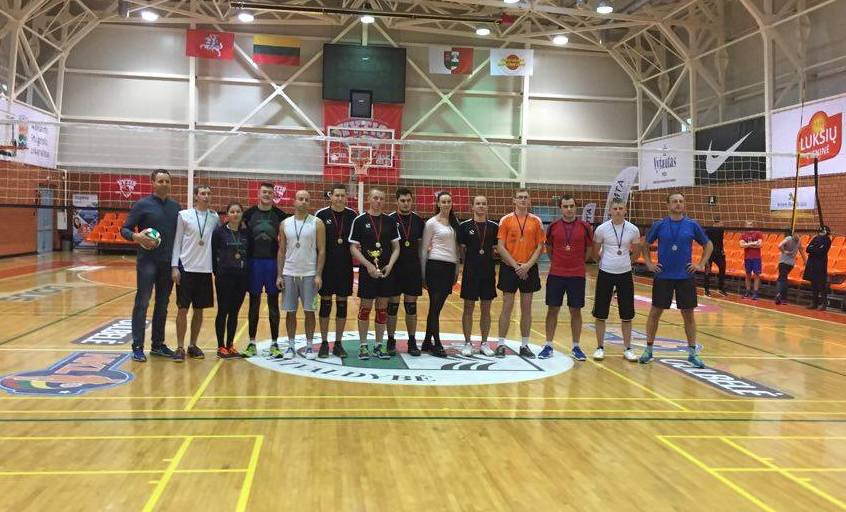 Rezultatai:Finalinio etapo rezultatai Nuogi ant slenksčio           21:14                         Nuogi ant slenksčio          JKSC                                                     21:17                   Nuogi ant slenksčio         I vieta        Majamis          21:18                               MajamisVilkaviškio RSK žiedas                                                   JKSC                                                    22:20                      JKSC                              III vieta                                        Vilkaviškio RSK žiedasVaržybų vyr. teisėjas:  Edgaras SėdaitisParengė:Rima MozūraitienėŠakių rajono Jaunimo kūrybos ir sporto centrodirektoriaus pavaduotoja moksleivių sportui        el.paštas: rima.mozuraitiene23@gmail.com, tel.: (8 345) 60187, 8-624-78553Eil.Nr.KOMANDA12345TAŠKAIVIETAI pogrupisI pogrupisI pogrupisI pogrupisI pogrupisI pogrupisI pogrupisI pogrupisI pogrupis1.PAVADINIMAS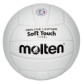 4:15115:7210:15115:1126III2.NUOGI ANT SLENKSČIO15:4215:6215:10215:528I3.LYDERIAI7:1516:1514:15115:125IV4.MAJAMIS15:10210:15115:4215:227II5.KETVERTAS11:1515:1511:1512:1514VII pogrupisII pogrupisII pogrupisII pogrupisII pogrupisII pogrupisII pogrupisII pogrupisII pogrupis1.JKSC15:7210:15115:1025II2.PRAKTIKANTAI7:1518:15112:1513IV3.VILKAVIŠKIO RSK ŽIEDAS15:10215:8215:426I4.PIKNIK10:15115:1224:1514III